Война – есть война!Откуда и что берется?    Конечно же, из Всемирной паутины. Интернет величайшее изобретение Человечества. И чтобы я сейчас без него делал? Вспоминаю, как работал над книгой «Третья сила», просиживая в билиотеках над трудами вождя мирового пролетариата или над Священным Писанием, конспектируя в тетради, печатая затем на пишущей машинке, исправляя и редактируя книгу в издательстве. А сейчас, что ни день, то новая статья готова. Не успеваю информацию обрабатывать. Однако год завершается и скоро уйду в заслуженный отпуск. Опять в самое шикарное время для того. В декабре, конечно…. Впереди праздники, и сегодня 2 декабря. Заглянул в календарь, и пожалуйста – все ясно и поянтно, что за день сегодня такой, и чем он знаменателен. Вот и давайте посмотрим, почитаем, что нам сегодня в качестве праздника предлагают отметить.


   Ханука – один из самых традиционных для евреев праздников. Ему уже очень много веков. И посвящен он победе войска Иегуды Маккавея над войском царя Антиоха. Сражение произошло в 164-м году до нашей эры. После того, как враг был разбит евреи поднялись на Храмовую гору, где собирались зажечь лампаду. Однако, масла хватило ровно на один день. И тут произошло чудо. Лампада горела ровно 8 дней, пока не изготовили новое масло. С тех пор пошла традиция отмечать Хануку, во время которой зажигают ханукальные свечи (количество согласно дню праздника), ходят друг к другу в гости, дарят подарки. Главные блюда ханукального стола – драники и пончики с вареньем. Пончики и оладьи непременно жарят в масле, отдавая дань чудотворному кувшину с маслом, который продержался больше недели. Детям без сомнения достаются сладкое, подарки и… деньги. Именно деньги принято дарить детям в честь этого праздника. Во время Хануки в стране как правило проходит большое количество концертов, выступлений, выставок. Потому что многие организаторы стараются приурочить различные мероприятия именно к праздничным дням.   Ханука (2 - 9 декабря) Праздники Ханука - праздник свечей, которые зажигают в честь чуда, происшедшего при освящении Храма после победы войска Иегуды Маккавея над войсками царя Антиоха в 164 году до нашей эры. Праздник начинается 25-го числа еврейского месяца кислева и длится восемь дней, это праздник света, радости, веселья, игр, вкусной еды (среди которой - жареные в масле оладьи и пончики). В праздник каждый вечер зажигают свечи: одну - в первый день праздника, две - во второй, три - в третий и так далее, до восьми, используя для этого, как правило, специальный подсвечник - ханукию.Ну, что же, с Праздником Вас! Однако если чуть ниже на страницу взглянуть, то хорошее настроение вовремя омрачается вот такими «комментами». Привожу всю «антисемитскую подборку» и в текстовом варианте, и в качестве полученной картинки. А то, кто ж его знает, вдруг хозяева сайта не станут ежегодно накапливать подобную мерзость, а возьмут да и уберут её со своих страниц:12.12.200921:28Re: Вот мне например интересно узнать , что это за праздник?
2.12.2010 02:30 Светогор. Re: А ведь что такое ханука, это память о зверском избиении 40 тысяч египтян (это ли не холокост)? А Русским дурачкам все это преподносится разными кацами-лужковыми и путиными-блинчиковыми, как самый веселый еврейский праздник.12.12.2009 10:30 Ксения Харькова День конституции! 16 лет. Какая ещё Ханука!!!! Сегодня День конституции!!! 12 декабря 1993 года был принят Основной Закон Российской Федерации!!! Имеющий высшую юридическую силу, защищающий права и свободы человека и гражданина нас всех с Вами, а тут неизвестно про что пишут!!!12.12.2009 14:26 Василий Ковалев То ли ханука для нас - конституция, то ли конституция у нас еврейская? А в общем хрен редьки не слаще. Меня ни то, ни другое не колышет. Все кричат о толерантности к малым народностям, а к титульным нациям толерантность быть должна? Почему чукотские праздники не отмечаем? И т.д.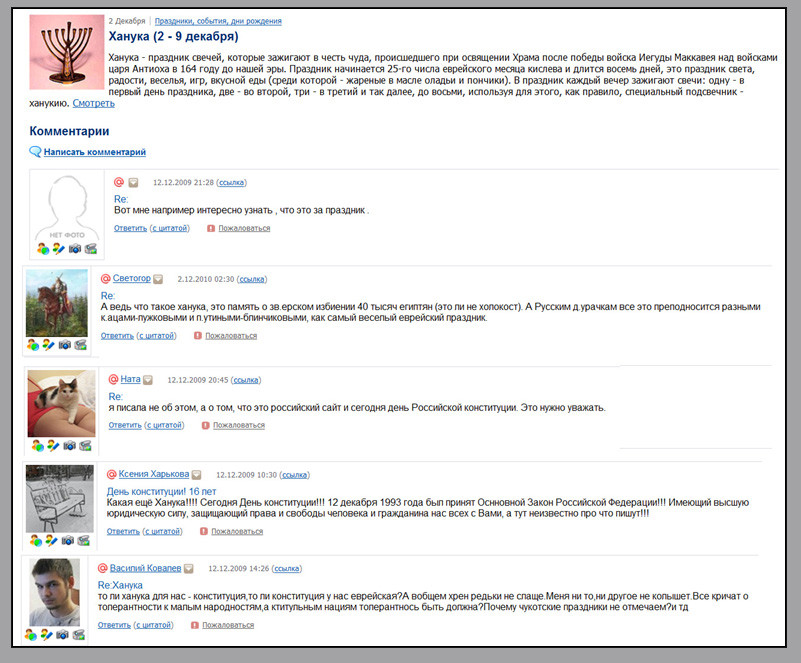 Нет, в честь праздничка, как доктор, представлю на всеобщее обозрение и пользование сценарий еще одного «Волшебного слова», сокращенно оно будет называться ПТПНП. Попробуйте сами его использовать при тяжелых и неизлечимых недугах, возможно и ситуации с безысходными негативными событиями, у вас тоже к лучшему развернутся. По крайней мере, позитивный опыт использования этой коррекционной версии, имеется. 

Итак, чтобы создать необходимый сценарий противодействия негативной программы, сначала необходимо познать сценарий негатива. Посему эта публикация неизбежна, и ссылки, и цитаты из некоторых книг, так же необходимы. Кроме того, приведу копию моей переписки с пациенткой, для которой такой сценарий я создавал и объяснял, как им пользоваться. В начале обращаем внимание на книгу Юлиана Гжесика «Алия Израиля», в настоящем издании название изменено на «Возвращение». Там приведен свод фактических материалов истории еврейского народа со времен Иудейской войны с Римом (66–73 гг. н. э.) и до наших дней. Особым достоинством книги считается то, что все исторические события соотнесены в ней со свидетельствами библейских Пророчеств. Однако именно от таких «достоинств» меня, если уже не тошнит, то только потому, что я доктор и должен людям помощь вовремя оказывать. Как пишется в начале:«Такое освещение событий чрезвычайно важно для нашего времени – эпохи идеологических и нравственных метаний, «уныния и недоумения народов» (Лук. 21, 25). Именно сейчас, может быть, более, чем когда-либо, читатель, ищущий ответа на вопросы истории, в том числе и самые мрачные, нуждается в свете Писания, проясняющем путь каждого человека – и всего человечества. И нет, пожалуй, темы, более соответствующей такому подходу и взгляду, нежели история древнего народа Божия в после библейские времена.» 

Вроде бы трудно с этим не согласиться, однако мало кому известно о следующем содержании двух слов. Снова цитирую: «Милость и строгость, посылаемые свыше, наказание и прощение, проявляющиеся в жизни человечества, особенно наглядно обнаруживаются именно в истории народа, который первым вступил в завет с Богом и которому были даны в свое время великие и непреходящие обетования.» 

Итак, дорогой читатель (мой пациент, ученик или будущий преподаватель), всего два слова, два лагеря – «Милость» и «Строгость», «Наказание» и «Прощение». Что мы вкладываем в содержание этих слов, и какое содержание вкладывается в них из Священного Писания или из фактического материала, который Юлиан Гжесик приводит в своей книге? Небо и Земля! Я весьма благодарен автору, что он в относительно сжатой форме и на вполне конкретных цифрах объяснил содержание слов «Строгость» и «Наказание». Скорее всего «Милость» и «Прощение» читатель должен понимать сам. Что сия чаша «Строгости», Слава Тебе Господи, его когда-нибудь да минует! Это, или как минимум, для людей вполне благополучных, или как одна, но пламенная страсть для всех, кто на собственной больной шкуре и негожей судьбе, и не одну тысячу лет, никак не может избавиться от действия сценария ТПНП. В общем, у кого что болит, тот о том говорит или не говорит! Как у М.Ю. Лермонтова: "Легкой жизни я просил у Бога. Лекгой смерти надо бы просить". Читаем далее:«Больше всего удивляет отсутствие глубокого интереса к религиозному аспекту этого процесса среди самих евреев, хотя Танах (Ветхий Завет) признан ими национальным сокровищем. Молодежь еврейской диаспоры не очень волнует даже факт истребления сорока процентов евреев в годы Второй мировой войны. Выдающийся польский поэт, еврей Юлиан Тувим писал: «Мы – исполинская братская могила, мы – еврейское кладбище, какого еще не видела история и в будущем не увидит… Мы – крик боли, столь протяжный, что он будет услышан в самые далекие века». Сегодня отупевшая совесть и оглохшие уши многих людей не желают даже слышать этот душераздирающий крик – и тем более искать причину этого беспрецедентного геноцида.»Вот перед этой фразой хочется на колени склониться! Я еще раз благодарен автору за подобное описание проблемы, поскольку мне пришлось целый сценарий кинофильма «Ревнитель» для книги «Третья сила» вынашивать. Кроме того, если в библейском повествовании указаны бесчисленные жертвы "богом избранного народа" и все-таки можно их отнести к области «литературных вымыслов», то в книге Юлиана Гжесика приведены факты совместно со статистическими данными, которые народ пожинал в пост библейские времена и пожинает до сего дня. Однако вернемся к началу начал «Строгости» и «Наказания» не в книге доктора Темникова Г.Я. из глав «Ревнителя», а добавим к сценарию ТПНП следующие исторические факты. Цитирую по событиям, предшествовавшим началу Иудейской войны 66–73 гг. нашей эры:«В правление прокуратора Антония Феликса, после избрания императором Нерона, 13 октября 54 г. разыгралось вступление к последующей трагедии. Тогда очень активны были еврейские националисты, зелоты-сикарии («кинжальщики»), называвшие себя «Божьими посланниками». Исполненные мессианского фанатизма, учиняли они самосуд и над знатными иудеями, склонными к компромиссам с римскими властями, и над римскими солдатами, вели страну к анархии. Беспорядки усилились при Феликсе, когда некий египтянин, объявивший себя «Божьим посланником», собрал людей под Масличной горой, обещая им явить чудеса и изгнать римлян. Прокуратор Феликс послал против собравшихся войско.Было убито 400 человек, задержано 200. В Цезарее во время уличных стычек грабили дома евреев, многих бросили в тюрьмы. В мае 66 г. из Рима был получен неблагоприятный приговор по делу о событиях в Цезарее, вследствие чего преследования евреев там усилились. Кроме того, Флор приказал взыскать 17 талантов из сокровищницы иерусалимского Храма, будто бы для нужд императора. У некоторых евреев, переодетых нищими и насмешливо собиравших «милостыню для Флора», он приказал провести в домах обыски, подвергнуть их порке, а несколько человек распял. Жертвами этих репрессий стали 3600 человек. С еврейской стороны развязать войну стремились зелоты. В крепости Масада они перебили римский гарнизон и захватили власть. В Иерусалиме священник Элеазар, сын Анания, решил прекратить ежедневные жертвоприношения в Храме за императора, что было равносильно объявлению войны. В течение июля – августа умеренные евреи, не желавшие войны с Римом, потеряли всю территорию Иерусалима и оказались осажденными во дворце Ирода. Зелоты сожгли дворцы Антония, Агриппы и Береники; крепость Антония также оказалась в руках повстанцев. Под влиянием этих событий произошли волнения в разных городах. В Цезарее убили 20 тысяч евреев. При таких обстоятельствах в 66 г. началась римско-еврейская война.» Конец цитаты.А причем здесь Господни «Строгости» и «Наказания», если не сам Бог-Ревнитель, а уже римляни евреев истребляли? Не торопитесь, читайте далее. Автор черту-то подведет: «Военные действия начались в начале мая 66 г. Город Иотапата защищался 47 дней; было убито 40 тысяч, в плен попало всего лишь 1200 человек. Там же взяли в плен укрывшегося в цистерне (после самоубийства 38 человек) Иосифа, будущего летописца. Тивериада сдалась без сопротивления. Тарихее устроили резню зелотов, бежавших в ладьях по Тивериадскому озеру. Были взяты крепости Гисхала и Табор, а также Гамала, где 23 октября римляне в отместку перебили всех жителей. Уцелели лишь две женщины. Таким образом, к концу 67 г. была захвачена вся Галилея и Самария, и полководец еспасиан отбыл на зимний постой в Цезарею." 

"9 июня 68 г. в Риме был убит Нерон, что привело к приостановке военных действий в Палестине на год – по июнь 69 г. Благодаря этим Предначертаниям Провидения апостолы и их преемники – верные жнецы Господа – еще до того, как на еврейское поле вышел пахарь угнетения (Ам. 9, 13), смогли закончить продолжавшееся сорок лет собирание («жатву») истинных израильтян (Матф. 9, 38) и собрать их вместе в христианскую житницу. Благодаря медленному развертыванию военных действий все еврейские братья, веря Иисусу и помня Его совет, в последнюю минуту, в перерыве между первой, довольно слабой, и второй, интенсивной, осадой смогли оставить Иерусалим и уйти в горы Иудеи (Лук. 21, 20–23).» Конец цитаты.Я не знаю, как расценивать факт, что часть еврейского народа, воспользовалась передышкой в резне и спаслась в горах? Беженцы были всегда и все ли они сделались христианами? Далее. В это время в Иерусалиме начались страшные события. После падения Галилеи в город прибыл со своими сторонниками Иоанн из Гисхалы. Варварскими методами он пытался стать предводителем народа в Иерусалиме. Для усмирения Иоанна в город ввели 20 тысяч воинов полудикого племени идумеев под командованием Элеазара, которые, сообща с зелотами, истребили 12 тысяч еврейских аристократов. Для противостояния бандам Иоанна из Масады призвали Симона, сына Гиоры, с его людьми, что еще более обострило и без того жестокую гражданскую войну. Другая группа зелотов под предводительством священнослужителя Элеазара силой оружия овладела самим Храмом – «местом святым и святейшим», что привело к Разрушение Иерусалима и Храма. Четырнадцатого числа еврейского месяца нисана (соответствует апрелю) 70 г. в связи с праздником Пасхи в Иерусалим прибыло множество паломников. Тит во главе 60-тысячной армии стал обозом под стенами города и 24 числа нисана начал его осаду. Восьмого числа следующего месяца (ияра) была взята штурмом первая, а 12 числа – вторая городская стена. Это исторические факты! Читаем далее: «Тогда евреи еще могли выходить из города, собирать траву, а также павших или недоеденных шакалами животных. Однако на военном совете римляне решили взять город измором. С этой целью под непокорным городом, напротив башни Антония, римляне насыпали земляной вал, а затем, 12–29 ияра, город был опоясан кольцом окопов, о чем пророчествовал уже Иисус из Назарета: «Ибо придут на тебя дни, когда враги твои обложат тебя окопами, и окружат тебя, и стеснят тебя отовсюду» (Лук. 19, 43)» - и вы думаете, что это не часть сбывшегося Пророчества? Продолжаю цитировать книгу:«С того момента уже никто не мог покинуть Иерусалим. В городе начался голод. Люди жевали кожу щитов и обуви. Упоминается случай каннибализма: женщина сварила и съела собственного ребенка. Всех, кто выходил за городские стены,распинали на крестах – в окрестностях уже вырубили для этого все деревья. Солдаты, дразня голодающих, ели у них на виду или с издевками показывали пищу. Голодные люди бросались к еде, но, съев сразу слишком много, умирали. После того как среди римских солдат прошел слух, что бегущие из города проглатывают золото, они в одну ночь замучили 2 тысячи евреев, вспарывая им животы. Хотя Тит запретил это варварство, солдаты занимались этим и в последующие дни. Как пишет Иосиф Флавий, в городе воцарились тишина и ночь, исполненная смерти. нем лютовали зелоты, которых историк изображает страшными разбойниками. Трупы убитых или умерших от голода, сбрасываемые в пропасть под крепостными стенами, стали источником инфекции. Только с одних городских ворот за неполные три месяца было выброшено 115 880 трупов. Шестого августа против Храма начали действовать тараны (до того использовались катапульты и другие метательные орудия), при этом были подожжены входные ворота. Девятого числа месяца ав (соответствует августу) римский солдат бросил сквозь «золотое окно» пылающий факел. Внутри Храма начался сильный пожар. В Храме было убито столько евреев, что, по свидетельству очевидца, алтарь был похож на утес, торчащий посреди озера крови. Некоторые предметы утвари были спасены, их позже видели в Риме во время триумфального шествия Тита. До первых чисел сентября действовали новые осадные машины, была пробита брешь в стене и потому город был взят. Во время осады в плен попало 97 000 человек, погибло (по утверждению Иосифа Флавия) 1 100 000. Тацит же сообщает, что в городе находилось всего 600 000 осажденных. Находясь уже в безнадежном положении, последние 960 защитников крепости, которыми руководил Элеазар, потомок Иуды из Галилеи, не желая становиться рабами завоевателей, подожгли крепость и все вместе покончили жизнь самоубийством. Из подземелья вышли лишь две старухи и пятеро детей. Они и рассказали римлянам о героях Масады. После падения Масады было устроено избиение евреев в Александрии, затем расправа в Киренаике (северный Египет), когда местные евреи пошли за Ионатаном, своим предводителем, в пустыню. Кирене, столице провинции, свершились последние события еврейской войны, закончившейся между 10 и 17 июля 73 г. резней жителей города.»А сейчас – ТИШИНА В СТУДИИ!!! Вот он - апофеоз сценария ТПНП! 
Читайте:«Так завершился самый важный акт трагедии еврейского народа. Этому народу предстояло в течение более чем восемнадцати столетий своей судьбой подтверждать, что ни одно нарушение Божьего Закона ни для кого не проходит безнаказанно.»Немного из переписки с одной из женщин, 
которая, по всей видимости, от "Наказания" и в 21 веке не ушла: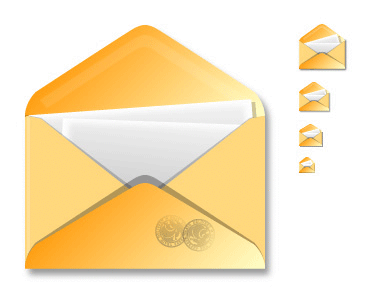 Здравствуйте Рахиль!
   Сеансы продолжаю. Спасибо, что книги мои читаете, и в ситуацию вникаете все больше и больше. В технологии разобраться практически всем под силу, с моими рекомендациями или без оных. Здесь обучаемость 100%, а вот некоторые «философские толкования» вряд ли до каждого доходят. Думаю, что на данном поприще у вас успехов уже достаточно, значит и меня поймете. По крайней мере ощутить ту линию фронта, на которой всю жизнь "воевал" и до сих пор там нахожусь, объяснить вам будет не сложно. И здесь, не только мысли вслух или письменно их высказываю, а душевную боль уж не знаю, как и чем выговорить. Причем опыт общения с людьми, в основном с эмигрантами из бывшего СССР в Израиле, в Америке, в Канаде, в Германии, довольно часто подтверждает у них наличие этой "трижды проклятой негативной программы" (ТПНП) , с которой очень хочется расправится и помочь людям. Это не ЦНП, а люди уже давно ничем не виноваты, но до сих пор выступают, как подопытные кролики в статусе "богом избранного народа". Сколько же страданий можно переносить за тысячелетия, после написание вот этих слов?! Цитирую, не как обыкновенный читатель Священного Писания, как доктор Темников, из главы "Ревнитель" в "Третьей силе":"Если же не будешь слушать гласа Господа и не будешь стараться исполнять все Заповеди, которые я заповедую тебе сегодня, то придут на тебя все проклятия сии и постигнут тебя. ПРОКЛЯТ ты будешь в городе, и ПРОКЛЯТ ты будешь на поле. ПРОКЛЯТ будет плод чрева твоего и плод земли твоей. ПРОКЛЯТ ты будешь при выходе твоем и при входе. Пошлет на тебя Господь моровую язву, поразит тебя чахлостью, горячкою, лихорадкою, воспалением, проказою, почечуем, коростою и чесоткою, от которых ты не возможешь исцелиться. Поразит тебя Господь сумасшествием, слепотою и оцепенением сердца. С женою обручишься, и другой будет спать с нею, дом построишь и не будешь жить в нем. Господь поразит тебя и потомство твое необычайными язвами, язвами великими и постоянными. И пошлет всякую болезнь, не написанную, и всякую болезнь, написанную в Книге Закона сего. И как радовался Господь, делая вам добро и умножая вас, ТАК БУДЕТ РАДОВАТЬСЯ ГОСПОДЬ, ПОГУБЛЯЯ ВАС И ИСТРЕБЛЯЯ ВАС. И рассеет тебя Господь по всем народам, от края земли и до края земли. Но между этими народами не успокоишься, и не будет места покоя для ноги твоей. Даст тебе там трепещущее сердце, истаивание очей и изнывание души. И скажут все народы: за что Господь так поступил? Какая великая ярость гнева Его! И скажут: за то, что они оставили завет Господа. Да не будет между вами такого человека, который, УСЛЫШАВ СЛОВА ПРОКЛЯТЬЯ СЕГО, похвалялся бы в сердце своем, говоря: "Я буду счастлив, несмотря на то, что буду ходить по произволу сердца моего".


А это стихотворение написано мной еще «на заре туманной юности».А «ВОЗ» и ныне там....«Не надо»Если прямо в глаза?Господьне при чем.Помоги им руками.Полюби...Яв последнеезнамязавернулокровавленныхплоть.Если прямоне в бровь?Сейчас!Позадиостывающих разум.На руках моихсвиток из сказок,что не буква,то ближнегокровь.На самом деле, такие неизлечимые ничем заболевания и проблемы у людей встречаются. Связаны они с ТПНП или не связаны? Тут торг неуместен! Да, и еще раз да-а-а-а! Однако моего протеста против такого "выжившего из ума проклятья", недостаточно. Посему и настраиваю пациентов на состояние "ХВАТИТ!". Довольно расплачиваться за "не пойми какие грехи" по своему национальному признаку или "богом избранной родословной"! Не знаю, доходчиво ли вам сейчас объяснил или нет, но в "Третьей силе" про неадекватные наказания Бога-Ревнителя по отношению к своему народу сказано вдоволь. Читайте и не соглашайтесь с вышеприведенной цитатой.Доктор Темников.Дорогой Геннадий Яковлевич!Вы себе не представляете каким откровением стало для меня ваше последнее письмо. Когда я читала приведенную Вами цитату в Вашей книге, а еще раньше в пятой книге Пятикнижия «Второзаконие», главы 28-29, и, в немного измененном виде, в толкованиях Каббалы, сердце у меня сжималось. Но связать это движение души с конкретными выводами не хватило ума: «Не суждено простушке милой дела Богов постичь...». Т.е. у меня самой не хватило бы духа и смелости замахнуться на такую «Громадину». Вы, человек незаурядный и имеющий подобный опыт, научились с такими проклятиями бороться и побеждать! Я, по мере моих сил и возможностей, тоже буду бороться и надеюсь на победу. При такой поддержке как Ваша – уверена: все у меня получится. Силы на эту борьбу и восстановление организма должны появиться по мере продвижения к цели. Наше общение – огромная для меня удача. До этого я «смотрела, но не видела; имела уши, но не слышала». Конечно, то, что я сейчас поняла (Ваша точка зрения, резонансно, стала моей точкой зрения) еще только начало осознания. Всю жизнь я все равно пыталась идти по этому пути, но приходилось идти во мраке, вслепую. Сейчас, когда у меня впереди забрезжил свет, надежда на победу стала реальностью. Жду Ваших писем, как Истины. Очевидно Ваша индивидуальная коррекция «трижды проклятой» негативной программы сработала. За последние сутки все в моей голове, а может и не только в голове, перевернулось. Ваша программа «Осознания и Протеста» полностью совпадает с программой, изложенной в толкованиях Каббалы, только я раньше не дошла до осознания, и, поэтому ее не понимала. Сейчас, в дополнение к Вашей коррекции, я и сама объявила решительный Протест Несправедливому Наказанию за Несовершенные Грехи. По поводу Вашей идеи, что болезнь – это испытание, которое мы должны преодолевать и преодолеть я абсолютно с Вами согласна. В Библии есть изречение: «Время разбрасывать камни, и время собирать камни». Наверное, Ваша Миссия на земле - начать «собирать камни». Это очень конструктивная философия борьбы к которой я присоединяюсь всей душой. Многие известные философы, например Кант, чтобы не так страдать от своих болезней, объявил болезнь нормой, а редкие улучшения – подарком судьбы. Кант не читал Ваших книг, а писал свои, поэтому , наверное и смирился с болезнью. Вы же борец, и Господь дал вам методы и оружие для борьбы и победы.Что же касается меня, то мне нужно бороться быстрее, т.к. болезнь и лекарства разрушают меня, и не с чем будет прийти к счастливму финалу – Пиирова победа в моем случае не лучший результат.С огромной благодарностью! Рахиль.Здравствуйте Рахиль!

Ну, и слава Богу, что меня понимаете. Значит я не ошибся. А то некоторые читатели после прочтения "Ревнителя" меня чуть ли не к антисемитам причисляют. На самом деле надо бы поставить памятник на Земле Обетованной, типа "Мемориала", всем жертвам еврейского народа погибшим от наказаний Бога-Ревнителя с библейских времен и до наших дней. Конечно, религиозная безграмотность населения просто удручает. Даже со священнослужителями когда разговариваешь и задаешь "вопрос на засыпку": "А сколько людей выведенных Господом из Египта, в Землю Обетованную, туда на ПМЖ попали?", назвать ведь реальную цифру такого "великого переселения" не могут. Кроме того рассказывают все, кому ни попадя о том, что Господь 40 лет свой народ по пустыне водил, и Истине учил. Даже Президенты на эту религиозную цитату ссылаются, объясняя сложность переходных периодов в обществе. И ведь люди в большинстве своем не задумываются о том, что ВЕСЬ НАРОД вышедший из Египта за 40 лет в пустыне не обучался, а УНИЧТОЖАЛСЯ! Весь, до единого человека, невзирая на личности. В том числе и Моисей. Хороша школьная программка, не говоря уже о Проекте переселения? Ну, а что было после того с «богом избранным народом», то ни в сказке сказать, ни пером описать.... И до сих пор продолжается, если не в виде Холокоста, то в мирное времечко в виде реализации всевозможных неизлечимых заболеваний и неустранимых несчастий. Таким-то способом до сих пор Истине обучают?! Какой?! И покажите мне хоть одного "кошерного еврея", который бы все соблюдал, ни в одну строну за истекшие тысячелетия в своей родословной не отклонялся, и после того в конце концов его отпрыски стали бы жить поживать и добра наживать.В каком веке это впервые случилось? У кого именно? И по какой родословной благословление Господа, а не его проклятье из поколения в поколение передавалось? Все замучаются искать в себе чистоту такой генетической памяти, и не одна лаборатория никому не поможет. ХВАТИТ БРЕДИТЬ ТРИЖДЫ ПРОКЛЯТОЙ НЕГАТИВНОЙ ПРОГРАММОЙ! А то, что весь "богом избранный народ" был уничтожен, и продолжает уничтожаться, якобы в качестве примера и назидания, как делать нельзя (!!!!) для других народов, которые и перышком не полиняли и ничегошеньки им еще тысячи лет не сделается, вовсе становится непонятным. А кто же тогда в ДОМЕ ЧЕЛОВЕЧЕСТВА ХОЗЯИН?И кто среди ЕГО детушек любимые, а кто исполняет роль "мальчика для битья"? В семье, знать, не без урода? А ежели в Священном Писании ответ не найден, значит ищите его в душе своей, и поднимайтесь с колен на ножки. Думаю, что после таких духовных перестановок должно полегчать однозначно. По крайней мере, пусть это будет моя индивидуальная коррекция у моей одной пациентки. Сокращенно ее сценарий назовем так - ПТПНП (Противодействие трижды проклятой негативной программе). Может быть не очень-то кошерный сценарий у меня получился? В случае любого эффекта ПРОТЛ на ПТНП, это не ваша вина. А я всё сказал. И уже давно. Покайтесь вовремя, и "пргрманый отлуп" валите на меня. Договорились?С уважением, доктор Темников.